The weather in  island-GreeceMAY 8th to MAY 11n 2012The symbols: 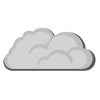 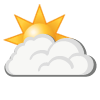 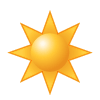 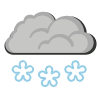 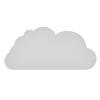          Sun/clear sky               Partly cloudy                  Cloudy                      Rain                        Snow                Rain and thunder           Fog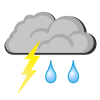 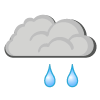 09:0012:0009:0012:0009:0012:0009:0012:0009:0012:00Date8th8th9th9th10th10th11th11thTemp sun--Temp shadow--Rain/snow-mm-mm0-mm0-mm0-mm0-mm0-mm0-mm0-mm0-mmWind m/secm/sm/s0m/s0m/s2m/3s0m/0s5m/7s4m/6s6m/6s5m/6sWeather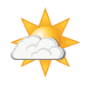 